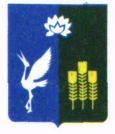                                                    РЕШЕНИЕ     11       мая   2022  года                            с. Красный  Кут                                                 № 11О внесении изменений  в решение  муниципального комитета Краснокутского сельского поселения  от 10.12.2021 года № 75  «О бюджете Краснокутского сельского поселения на 2022 год и плановый период 2023-2024 годов»         На основании Бюджетного кодекса Российской Федерации, Федерального закона Российской Федерации от 6 октября 2003 года № 131-ФЗ «Об общих принципах организации местного самоуправления в Российской Федерации, Федерального закона «Об оценочной  деятельности в Российской Федерации»  от  29 июля 1998 года № 135-ФЗ (в редакции от 02 июля 2021 года), Устава Краснокутского сельского поселения, муниципальный комитет Краснокутского сельского поселения РЕШИЛ:      1. Внести в решение муниципального комитета Краснокутского сельского поселения от 10.12.2021 года № 75 «О бюджете Краснокутского сельского поселения на 2022 год и плановый период 2023 - 2024 годов» следующие изменения:1.1. Пункт 1 статьи 1 изложить в следующей редакции:«1. Утвердить основные характеристики бюджета Краснокутского сельского поселения на 2022 год общий объем доходов бюджета Краснокутского сельского поселения – в сумме 11 132 972,46 рублей, в том числе объем межбюджетных трансфертов, получаемых из других бюджетов бюджетной системы Российской Федерации – в сумме 7 379 031,55 рублей. Общий объем расходов бюджета Краснокутского сельского поселения – в сумме  11 144 548,08  рублей. Дефицит бюджета на 2022 год составит 11 575,62 рублей.».           1.2. Приложение № 3 «Объемы доходов бюджета Краснокутского сельского поселения на 2022 год   изложить в редакции приложения № 1 к настоящему решению;  1.3. Приложение № 4 «Распределение бюджетных ассигнований из бюджета Краснокутского сельского поселения на 2022 год по разделам, подразделам, целевым статьям и видам расходов в соответствии с классификацией расходов бюджетов Российской Федерации» изложить в редакции приложения № 2  к настоящему решению; 1.4. Приложение № 5 «Расходы бюджета Краснокутского сельского поселения на 2022 год в ведомственной структуре расходов бюджета поселения» изложить в редакции приложения № 3 к настоящему решению;1.5. Приложение № 9 « Источники внутреннего финансирования  дефицита бюджета Краснокутского сельского поселения на 2022 год » изложить в  редакции приложения № 4 к настоящему решению.Настоящее решение вступает в силу после опубликования в газете «Горизонт» и размещения на официальном сайте Краснокутское.рф администрации Краснокутского сельского поселения.  Глава Краснокутского сельского поселения                                                   А.Б ПетриченкоПредседатель муниципального комитетаКраснокутского сельского поселения                                                             Н.М ТищенкоПриложение № 1 к решению муниципального комитета Краснокутского сельского поселения от 00.00.00 № ххПриложение № 3 к решению «О бюджете  Краснокутского сельского поселения на 2022 год и плановый период 2023-2024гг.»от 10.12.2021г № 75Приложение № 4 к решению муниципального комитета Краснокутского сельского поселения от 00.00.00 № ххПриложение №9 к  решению «О бюджете  Краснокутского сельского поселения на 2022 год и плановый период 2023-2024гг.»Источники внутреннего финансированиядефицита бюджета Краснокутского  сельского поселения на 2022 год и плановый период 2023-2024гг.»руб.Пояснительная  записка К решению муниципального комитета Краснокутского сельского поселения  № 8  от 15.04.2022г О внесении изменений  в решение  муниципального комитета Краснокутского сельского поселения № 75 от 10.12.2021 г   «О бюджете Краснокутского сельского поселения на 2022 год и плановый период 2023-2024 годов»Согласно Федерального закона от 21.12.2001 N 178-ФЗ (ред. от 02.07.2021) "О приватизации государственного и муниципального имущества" (с изм. и доп., вступ. в силу с 01.01.2022) и Федерального закона "Об оценочной деятельности в Российской Федерации" от 29.07.1998 N 135-ФЗ редакция от 02.07.2021г) проведена оценка  муниципального имущества Краснокутского сельского поселения  входящего в план приватизации на 2022год и плановый период 2023-2024 годов. На основании проведенной оценки  вносятся изменения  в решение  муниципального комитета Краснокутского сельского поселения № 75 от 10.12.2021 г   «О бюджете Краснокутского сельского поселения на 2022 год и плановый период 2023-2024 годов» 1.Вводиться  КБК доходов :974 114 02053 10 0000 410   - сумма   1 911 000,00 рублей-  Доходы от реализации иного имущества, находящегося в собственности сельских поселений (за исключением имущества муниципальных бюджетных и автономных учреждений, а также имущества муниципальных унитарных предприятий, в том числе казенных), в части реализации основных средств по указанному имуществу.2. Вносятся изменения :в  распределение бюджетных ассигнований из бюджета Краснокутского сельского поселения на 2022 год по разделам, подразделам, целевым статьям и видам расходов в соответствии с классификацией расходов бюджетов Российской Федерации,в расходы бюджета Краснокутского сельского поселения на 2022 год в ведомственной структуре расходов бюджета поселенияпо следующим КБК добавлена сумма расходов;974 0113 99999 20060 244   сумма :  350 000,00    рублей974 0503 99999 20300 244  сумма:  1 561 000,00  рублейПо  коду бюджетной классификации  974 0503 99999 20300 244  - Благоустройство,запланированы  работы и услуги, благоустройства территории СКВЕР ПАРКА  с.Красный Кут бывший в/г №21 МУНИЦИПАЛЬНЫЙ КОМИТЕТКРАСНОКУТСКОГО СЕЛЬСКОГО ПОСЕЛЕНИЯСПАССКОГО МУНИЦИПАЛЬНОГО РАЙОНАПРИМОРСКОГО КРАЯО Б Ъ Е М ЫО Б Ъ Е М ЫО Б Ъ Е М ЫО Б Ъ Е М ЫО Б Ъ Е М Ыдоходов бюджета Краснокутского сельского поселения на 2022 год и плановый период 2023-2024гг.»доходов бюджета Краснокутского сельского поселения на 2022 год и плановый период 2023-2024гг.»доходов бюджета Краснокутского сельского поселения на 2022 год и плановый период 2023-2024гг.»доходов бюджета Краснокутского сельского поселения на 2022 год и плановый период 2023-2024гг.»доходов бюджета Краснокутского сельского поселения на 2022 год и плановый период 2023-2024гг.»Код бюджетной классификации Российской ФедерацииНаименование налога (сбора)Наименование налога (сбора)2022 г2022 гКод бюджетной классификации Российской ФедерацииНаименование налога (сбора)Наименование налога (сбора)2022 г2022 гКод бюджетной классификации Российской ФедерацииНаименование налога (сбора)Наименование налога (сбора)2022 г2022 г2023 г2024 г2024 гКод бюджетной классификации Российской ФедерацииНаименование налога (сбора)Наименование налога (сбора)2022 г2022 г100 00000 00 0000 000          Налоговые и неналоговые  доходы:100 00000 00 0000 000          Налоговые и неналоговые  доходы:100 00000 00 0000 000          Налоговые и неналоговые  доходы:Сумма руб.Сумма руб.Сумма руб.Сумма руб.Сумма руб.101 00000 00 0000 000Налоги на прибыль, доходы:Налоги на прибыль, доходы:108 999,91108 999,91112 710,00112 710,00112 710,00101 02010 01 0000 110Налог на доходы физических лиц с доходов, источником которых является налоговый агент, за исключением доходов, в отношении которых исчисление и уплата налога осуществляются в соответствии со статьями 227, 2271 и 228 Налогового кодекса Российской ФедерацииНалог на доходы физических лиц с доходов, источником которых является налоговый агент, за исключением доходов, в отношении которых исчисление и уплата налога осуществляются в соответствии со статьями 227, 2271 и 228 Налогового кодекса Российской Федерации108 999,91108 999,91112 710,00112 710,00112 710,00 105 00000 00 0000 000Налоги на совокупный доход:Налоги на совокупный доход:1110,001110,001140,001140,001140,00105 03010 01 0000 110Единый сельскохозяйственный налогЕдиный сельскохозяйственный налог1110,001110,001140,001140,001140,00106 00000 00 0000 000Налоги на имущество:Налоги на имущество:1 701 821,001 701 821,001701 821,001 701 821,001 701 821,00106 01030 10 0000 110Налог на имущество физических лиц, взимаемый по ставкам, применяемым к объектам налогообложения, расположенным в границах сельских  поселенийНалог на имущество физических лиц, взимаемый по ставкам, применяемым к объектам налогообложения, расположенным в границах сельских  поселений128 254,00128 254,00128 254,00128 254,00128 254,00106 06033 10 0000 110Земельный налог с организаций, обладающих земельным участком. Расположенным в границах сельских поселенийЗемельный налог с организаций, обладающих земельным участком. Расположенным в границах сельских поселений1 473 567,001 473 567,001 473 567,001 473 567,001 473 567,00106 06043 10 0000 110Земельный налог, с физических лиц, обладающих земельным участком, расположенным в границах  сельских поселенийЗемельный налог, с физических лиц, обладающих земельным участком, расположенным в границах  сельских поселений100 000,00100 000,00100 000,00100 000,00100 000,00108 00000 00 0000 000Государственная пошлинаГосударственная пошлина22 620,0022 620,0023 390,0023 390,0023 390,00108 04020 01 0000 110Государственная пошлина за совершение нотариальных действий должностными лицами органов местного самоуправления, уполномоченными в соответствии с законодательными актами Российской Федерации на совершение нотариальных действийГосударственная пошлина за совершение нотариальных действий должностными лицами органов местного самоуправления, уполномоченными в соответствии с законодательными актами Российской Федерации на совершение нотариальных действий22 620,0022 620,0023 390,0023 390,0023 390,00Итого налоговых доходов:Итого налоговых доходов:Итого налоговых доходов:1 834 550,911 834 550,911 839 061,001 839 061,001 839 061,00111 00000 00 0000 000ДОХОДЫ ОТ ИСПОЛЬЗОВАНИЯ ИМУЩЕСТВА, НАХОДЯЩЕГОСЯ В ГОСУДАРСТВЕННОЙ И МУНИЦИПАЛЬНОЙ СОБСТВЕННОСТИДОХОДЫ ОТ ИСПОЛЬЗОВАНИЯ ИМУЩЕСТВА, НАХОДЯЩЕГОСЯ В ГОСУДАРСТВЕННОЙ И МУНИЦИПАЛЬНОЙ СОБСТВЕННОСТИ3 390,003 390,003 390,003 390,003 390,00111 05025 10 0000 120Доходы, получаемые в виде арендной платы, а также средства от продажи права на заключение договоров аренды за земли, находящиеся в собственности сельских поселений (за исключением земельных участков муниципальных бюджетных и автономных учреждений)Доходы, получаемые в виде арендной платы, а также средства от продажи права на заключение договоров аренды за земли, находящиеся в собственности сельских поселений (за исключением земельных участков муниципальных бюджетных и автономных учреждений)3 390,003 390,003 390,003 390,003 390,00114 00000 00 0000 000Доходы от продажи материальных и нематериальных активовДоходы от продажи материальных и нематериальных активов1 911 000,001 911 000,000,000,000,00114 02053 10 0000 410Доходы от реализации иного имущества, находящегося в собственности сельских поселений (за исключением имущества муниципальных бюджетных и автономных учреждений, а также имущества муниципальных унитарных предприятий, в том числе казенных), в части реализации основных средств по указанному имуществуДоходы от реализации иного имущества, находящегося в собственности сельских поселений (за исключением имущества муниципальных бюджетных и автономных учреждений, а также имущества муниципальных унитарных предприятий, в том числе казенных), в части реализации основных средств по указанному имуществу1 911 000,001 911 000,000,000,000,00116 00000 00 0000 000Штрафы, санкции, возмещение ущербаШтрафы, санкции, возмещение ущерба5 000,005 000,005 000,005 000,005 000,00116 07090 10 0000 140Иные штрафы, неустойки, пени, уплаченные в соответствии с законом или договором в случае неисполнения или ненадлежащего исполнения обязательств перед муниципальным органом, (муниципальным казенным учреждением) сельского поселенияИные штрафы, неустойки, пени, уплаченные в соответствии с законом или договором в случае неисполнения или ненадлежащего исполнения обязательств перед муниципальным органом, (муниципальным казенным учреждением) сельского поселения5 000,005 000,005 000,005 000,005 000,00Итого неналоговых доходовИтого неналоговых доходовИтого неналоговых доходов1 919 390,001 919 390,008 390,008 390,008 390,00Итого налоговых и неналоговых доходов:Итого налоговых и неналоговых доходов:Итого налоговых и неналоговых доходов:3 753 940,913 753 940,911 847451,001 847 451,001 847 451,00200 00000 00 0000 000Безвозмездные поступленияБезвозмездные поступления202 40014 10 0000 150Межбюджетные трансферты, передаваемые бюджетам сельских поселений из бюджетов муниципальных районов на осуществление части полномочий по решению вопросов местного значения в соответствии с заключёнными соглашениямиМежбюджетные трансферты, передаваемые бюджетам сельских поселений из бюджетов муниципальных районов на осуществление части полномочий по решению вопросов местного значения в соответствии с заключёнными соглашениями2 188 013,462 188 013,460,000,000,00202 15001 10 0000 150Дотации бюджетам сельских  поселений на выравнивание бюджетной обеспеченности из бюджета  субъекта  Российской ФедерацииДотации бюджетам сельских  поселений на выравнивание бюджетной обеспеченности из бюджета  субъекта  Российской Федерации1 706 800,001 706 800,001 706 800,001 706 800,001 706 800,00202 16001 10 0000 150Дотации бюджетам сельских  поселений на выравнивание бюджетной обеспеченности из бюджетов муниципальных районовДотации бюджетам сельских  поселений на выравнивание бюджетной обеспеченности из бюджетов муниципальных районов138 304,09138 304,0968 453,8536 279,2836 279,28202 35118 10 0000 150Субвенции бюджетам сельских поселений на осуществление   первичного  воинского  учета  органами местного самоуправления поселений , муниципальных и городских округов»Субвенции бюджетам сельских поселений на осуществление   первичного  воинского  учета  органами местного самоуправления поселений , муниципальных и городских округов»345 914,00345 914,00357 560,00370 180,00370 180,00202 29999 10 0000 150Прочие субсидии бюджетам сельских поселенийПрочие субсидии бюджетам сельских поселений3 000 000,003 000 000,003 000 000,003 000 000,003 000 000,00Итого безвозмездных поступлений:Итого безвозмездных поступлений:Итого безвозмездных поступлений:7 379 031,557 379 031,555 132813,855 113 259,285 113 259,28Всего доходов :Всего доходов :Всего доходов :11 132 972,4611 132 972,466 980 264,856 960 710,286 960 710,28Приложение № 2 к решению муниципального комитета Краснокутского сельского поселения от 00.00.00 № ххПриложение № 4 к решению «О бюджете  Краснокутского сельского поселения на 202 год и плановый период 2022-2023гг.»Приложение № 2 к решению муниципального комитета Краснокутского сельского поселения от 00.00.00 № ххПриложение № 4 к решению «О бюджете  Краснокутского сельского поселения на 202 год и плановый период 2022-2023гг.»Приложение № 2 к решению муниципального комитета Краснокутского сельского поселения от 00.00.00 № ххПриложение № 4 к решению «О бюджете  Краснокутского сельского поселения на 202 год и плановый период 2022-2023гг.»Приложение № 2 к решению муниципального комитета Краснокутского сельского поселения от 00.00.00 № ххПриложение № 4 к решению «О бюджете  Краснокутского сельского поселения на 202 год и плановый период 2022-2023гг.»Приложение № 2 к решению муниципального комитета Краснокутского сельского поселения от 00.00.00 № ххПриложение № 4 к решению «О бюджете  Краснокутского сельского поселения на 202 год и плановый период 2022-2023гг.»Приложение № 2 к решению муниципального комитета Краснокутского сельского поселения от 00.00.00 № ххПриложение № 4 к решению «О бюджете  Краснокутского сельского поселения на 202 год и плановый период 2022-2023гг.»Приложение № 2 к решению муниципального комитета Краснокутского сельского поселения от 00.00.00 № ххПриложение № 4 к решению «О бюджете  Краснокутского сельского поселения на 202 год и плановый период 2022-2023гг.»Приложение № 2 к решению муниципального комитета Краснокутского сельского поселения от 00.00.00 № ххПриложение № 4 к решению «О бюджете  Краснокутского сельского поселения на 202 год и плановый период 2022-2023гг.»Приложение № 2 к решению муниципального комитета Краснокутского сельского поселения от 00.00.00 № ххПриложение № 4 к решению «О бюджете  Краснокутского сельского поселения на 202 год и плановый период 2022-2023гг.»Приложение № 2 к решению муниципального комитета Краснокутского сельского поселения от 00.00.00 № ххПриложение № 4 к решению «О бюджете  Краснокутского сельского поселения на 202 год и плановый период 2022-2023гг.»Приложение № 2 к решению муниципального комитета Краснокутского сельского поселения от 00.00.00 № ххПриложение № 4 к решению «О бюджете  Краснокутского сельского поселения на 202 год и плановый период 2022-2023гг.»РАСПРЕДЕЛЕНИЕ  БЮДЖЕТНЫХ АССИГНОВАНИЙРАСПРЕДЕЛЕНИЕ  БЮДЖЕТНЫХ АССИГНОВАНИЙРАСПРЕДЕЛЕНИЕ  БЮДЖЕТНЫХ АССИГНОВАНИЙРАСПРЕДЕЛЕНИЕ  БЮДЖЕТНЫХ АССИГНОВАНИЙРАСПРЕДЕЛЕНИЕ  БЮДЖЕТНЫХ АССИГНОВАНИЙРАСПРЕДЕЛЕНИЕ  БЮДЖЕТНЫХ АССИГНОВАНИЙРАСПРЕДЕЛЕНИЕ  БЮДЖЕТНЫХ АССИГНОВАНИЙРАСПРЕДЕЛЕНИЕ  БЮДЖЕТНЫХ АССИГНОВАНИЙРАСПРЕДЕЛЕНИЕ  БЮДЖЕТНЫХ АССИГНОВАНИЙРАСПРЕДЕЛЕНИЕ  БЮДЖЕТНЫХ АССИГНОВАНИЙРАСПРЕДЕЛЕНИЕ  БЮДЖЕТНЫХ АССИГНОВАНИЙиз бюджета Краснокутского сельского поселения  на 2022 годиз бюджета Краснокутского сельского поселения  на 2022 годиз бюджета Краснокутского сельского поселения  на 2022 годиз бюджета Краснокутского сельского поселения  на 2022 годиз бюджета Краснокутского сельского поселения  на 2022 годиз бюджета Краснокутского сельского поселения  на 2022 годиз бюджета Краснокутского сельского поселения  на 2022 годиз бюджета Краснокутского сельского поселения  на 2022 годиз бюджета Краснокутского сельского поселения  на 2022 годиз бюджета Краснокутского сельского поселения  на 2022 годиз бюджета Краснокутского сельского поселения  на 2022 годпо разделам, подразделам, целевым статьям и видам расходовпо разделам, подразделам, целевым статьям и видам расходовпо разделам, подразделам, целевым статьям и видам расходовпо разделам, подразделам, целевым статьям и видам расходовпо разделам, подразделам, целевым статьям и видам расходовпо разделам, подразделам, целевым статьям и видам расходовпо разделам, подразделам, целевым статьям и видам расходовпо разделам, подразделам, целевым статьям и видам расходовпо разделам, подразделам, целевым статьям и видам расходовпо разделам, подразделам, целевым статьям и видам расходовпо разделам, подразделам, целевым статьям и видам расходовв соответствии с классификацией расходов бюджетов Российской Федерациив соответствии с классификацией расходов бюджетов Российской Федерациив соответствии с классификацией расходов бюджетов Российской Федерациив соответствии с классификацией расходов бюджетов Российской Федерациив соответствии с классификацией расходов бюджетов Российской Федерациив соответствии с классификацией расходов бюджетов Российской Федерациив соответствии с классификацией расходов бюджетов Российской Федерациив соответствии с классификацией расходов бюджетов Российской Федерациив соответствии с классификацией расходов бюджетов Российской Федерациив соответствии с классификацией расходов бюджетов Российской Федерациив соответствии с классификацией расходов бюджетов Российской ФедерацииНаименованиеРаздел, подразделРаздел, подразделРаздел, подразделЦелевая статьяВид расходовСумма (руб.)Сумма (руб.)Сумма (руб.)Сумма (руб.)НаименованиеРаздел, подразделРаздел, подразделРаздел, подразделЦелевая статьяВид расходовсредств всегосредств всегов том числе за счетв том числе за счетНаименованиеРаздел, подразделРаздел, подразделРаздел, подразделЦелевая статьяВид расходовсредств всегосредств всегоместного бюджетасредств субсидий, субвенций1222345567ОБЩЕГОСУДАРСТВЕННЫЕ ВОПРОСЫ01 0001 0001 0000000  000000002 910 590,672 910 590,672 910 590,67Функционирование высшего должностного лица субъекта РФ и муниципального образования01 0201 0201 0200000 00000000708 458,00708 458,00708 458,00Непрограммные направления деятельности органов местного самоуправления01 0201 0201 0299000 00000000708 458,00708 458,00708 458,00Мероприятия непрограммных направлений деятельности01 0201 0201 0299900 00000000708 458,00708 458,00708 458,00Непрограммные мероприятия01 0201 0201 0299999 00000000708 458,00708 458,00708 458,00Глава муниципального образования01 0201 0201 0299999 10020000708 458,00708 458,00708 458,00Расходы на выплаты персоналу в целях обеспечения выполнения функций   государственными (муниципальными) органами, казенными учреждениями, органами управления государственными внебюджетными фондами01 0201 0201 0299999 10020100708 458,00708 458,00708 458,00Расходы на выплаты персоналу  государственных (муниципальных) органов01 0201 0201 029999910020120708 458,00708 458,00708 458,00Фонд оплаты труда государственных (муниципальных) органов01 0201 0201 0299999 10020121544 130,00544 130,00544 130,00Взносы по обязательному социальному страхованию на выплаты денежного содержания и иные выплаты работникам государственных (муниципальных) органов01 0201 0201 0299999 10020129164 328,00164 328,00164 328,00Функционирование законодательных (представительных) органов государственной власти и представительных органов муниципальных образований01 0301 0301 0300000 00000000132 390,00132 390,00132 390,00Непрограммные направления деятельностиОрганов местного самоуправления01 0301 0301 0399000 00000000132 390,00132 390,00132 390,00Мероприятия непрограммных направлений деятельности01 0301 0301 039990000000000132 390,00132 390,00132 390,00Непрограммные мероприятия01 0301 0301 0399999 00000000132 390,00132 390,00132 390,00Председатель представительного органа муниципального образования01 0301 0301 0399999 10030000132 390,00132 390,00132 390,00Расходы на выплаты персоналу в целях обеспечения выполнения функций   государственными (муниципальными) органами, казенными учреждениями, органами управления государственными внебюджетными фондами01 0301 0301 0399999 10030100132 390,00132 390,00132 390,00Расходы на выплаты персоналу  государственных (муниципальных) органов01 0301 0301 039999910030120132 390,00132 390,00132 390,00Фонд оплаты труда государственных (муниципальных) органов01 0301 0301 0399999 10030121101 682,00101 682,00101 682,00Взносы по обязательному социальному страхованию на выплаты денежного содержания и иные выплаты работникам государственных (муниципальных) органов01 0301 0301 0399999 1003012930 708,0030 708,0030 708,00Функционирование Правительства РФ, высших исполнительных органов государственной власти субъектов РФ. местных администраций01 0401 0401 0400000 000000001 886 152,001 886 152,001 886 152,00Непрограммные направления деятельности органов местного самоуправления01 0401 0401 0499000 000000001 886 152,001 886 152,001 886 152,00Мероприятия непрограммных направлений деятельности01 0401 0401 0499900 000000001 886 152,001 886 152,001 886 152,00Непрограммные мероприятия01 0401 0401 0499999000000001 886 152,001 886 152,001 886 152,00Центральный аппарат01 0401 0401 0499999100400001 886 152,001 886 152,001 886 152,00Расходы на выплаты персоналу в целях обеспечения выполнения функций   государственными (муниципальными) органами, казенными учреждениями, органами управления государственными внебюджетными фондами01 0401 0401 0499999100401001 215 363,001 215 363,001 215 363,00Расходы на выплаты персоналу  государственных (муниципальных) органов01 0401 0401 0499999100401201 215 363,001 215 363,001 215 363,00Фонд оплаты труда государственных (муниципальных) органов01 0401 0401 049999910040121933 458,00933 458,00933 458,00Взносы по обязательному социальному страхованию на выплаты денежного содержания и иные выплаты работникам государственных (муниципальных) органов01 0401 0401 049999910040129281 905,00281 905,00281 905,00Закупка товаров, работ и услуг для государственных (муниципальных) нужд01 0401 0401 049999910040200635 789,00635 789,00635 789,00Иные закупки товаров, работ и услуг для  обеспечения государственных (муниципальных) нужд01 0401 0401 049999910040240635 789,00635 789,00635 789,00Прочая закупка товаров, работ и услуг для обеспечения государственных (муниципальных) нужд01 0401 0401 049999910040244385 789,00385 789,00385 789,00Закупка энергетических ресурсов01 0401 0401 049999910040247250 000,00250 000,00250 000,00Иные бюджетные ассигнования01 0401 0401 04999991004080035 000,0035 000,0035 000,00Уплата налогов, сборов и иных платежей01 0401 0401 04999991004085035 000,0035 000,0035 000,00Уплата налога на имущество организаций и земельного налога01 0401 0401 04999991004085110 000,0010 000,0010 000,00Уплата прочих налогов, сборов и иных платежей01 0401 0401 0499999100408526 000,006 000,006 000,00Уплата иных платежей01 0401 0401 04999991004085319 000,0019 000,0019 000,00Обеспечение деятельности финансовых, налоговых и таможенных органов и органов финансового (финансово-бюджетного) надзора01 0601 0601 0600000 00000000138 590,67138 590,67138 590,67Непрограммные направления деятельности органов местного самоуправления01 0601 0601 0699000 00000000138 590,67138 590,67138 590,67Мероприятия непрограммных направлений деятельности01 0601 0601 0699900 00000000138 590,67138 590,67138 590,67Непрограммные мероприятия01 0601 0601 0699999 00000000138 590,67138 590,67138 590,67Межбюджетные трансферты  бюджету муниципального района из бюджета поселения на осуществление полномочий по решению вопросов местного значения, в соответствии с заключенными соглашениями01 0601 0601 0699999 40020500138 590,67138 590,67138 590,67Межбюджетные трансферты01 0601 0601 0699999 40020540138 590,67138 590,67138 590,67Резервные фонды01 1101 1101 1100000 000000005 000,005 000,005 000,00Непрограммные направления деятельности органов местного самоуправления01 1101 1101 1199000 000000005 000,005 000,005 000,00Мероприятия непрограммных направлений деятельности01 1101 1101 1199900 000000005 000,005 000,005 000,00Непрограммные мероприятия01 1101 1101 1199999 000000005 000,005 000,005 000,00Резервный фонд администрации Краснокутского сельского поселения 01 1101 1101 1199999 200100005 000,005 000,005 000,00Иные бюджетные ассигнования01 1101 1101 1199999 200108005 000,005 000,005 000,00Резервные средства01 1101 1101 1199999 200108705 000,005 000,005 000,00Другие общегосударственные вопросы01 1301 1301 1300000 00000000390 000,00390 000,00390 000,00Не программные направления деятельности органов местного самоуправления01 1301 1301 1399000 00000000390 000,00390 000,00390 000,00Мероприятия непрограммных направлений деятельности01 1301 1301 139990000000000390 000,00390 000,00390 000,00Непрограммные мероприятия01 1301 1301 139999900000000390 000,00390 000,00390 000,00Реализация государственных функций связанных с общегосударственным управлением01 1301 1301 1399999 2003000010 000,0010 000,0010 000,00Закупка товаров, работ и услуг для государственных (муниципальных) нужд01 1301 1301 13999992003020010 000,0010 000,0010 000,00Иные закупки товаров, работ и услуг для  обеспечения государственных (муниципальных) нужд01 1301 1301 13999992003024010 000,0010 000,0010 000,00Прочая закупка товаров, работ и услуг для  обеспечения государственных (муниципальных) нужд01 1301 1301 13999992003024410 000,0010 000,0010 000,00Информационное освещение деятельности ОМСУ в средствах массовой информации01 1301 1301 13999992004000020 000,0020 000,0020 000,00Закупка товаров, работ и услуг для государственных (муниципальных) нужд01 1301 1301 13999992004020020 000,0020 000,0020 000,00Иные закупки товаров, работ и услуг для  обеспечения государственных (муниципальных) нужд01 1301 1301 1399999 2004024020 000,0020 000,0020 000,00Прочая закупка товаров, работ и услуг для  обеспечения государственных (муниципальных) нужд01 1301 1301 1399999 2004024420 000,0020 000,0020 000,00Оценка недвижимости ,признание прав и регулирование отношений по государственной и муниципальной собственности01 1301 1301 139999920060000360 000,00360 000,00360 000,00Закупка товаров, работ и услуг для государственных (муниципальных) нужд01 1301 1301 139999920060200360 000,00360 000,00360 000,00Иные закупки товаров, работ и услуг для  обеспечения государственных (муниципальных) нужд01 1301 1301 1399999 20060240360 000,00360 000,00360 000,00Прочая закупка товаров, работ и услуг для  обеспечения государственных (муниципальных) нужд01 1301 1301 1399999 20060244360 000,00360 000,00360 000,00НАЦИОНАЛЬНАЯ ОБОРОНА02 0002 0002 0000000 00000000345 914,00345 914,00345 914,00Мобилизационная и  вневойсковая подготовка02 0302 0302 030000000000000345 914,00345 914,00345 914,00Непрограммные направления деятельности  органов местного самоуправления02 0302 0302 0399000  00000000345 914,00345 914,00345 914,00Мероприятия непрограммных направлений деятельности02 0302 0302 0399900 00000000345 914,00345 914,00345 914,00Непрограммные мероприятия02 0302 0302 039999900000000345 914,00345 914,00345 914,00Субвенции на осуществление первичного воинского учета органами местного самоуправления поселений , муниципальных и городских округов 02 0302 0302 0399999 51180000345 914,00345 914,00345 914,00Расходы на выплаты персоналу в целях обеспечения выполнения функций   государственными (муниципальными) органами, казенными учреждениями, органами управления государственными внебюджетными фондами02 0302 0302 0399999 51180100345 914,00345 914,00345 914,00Расходы на выплаты персоналу  государственных (муниципальных) органов02 0302 0302 039999951180120345 914,00345 914,00345 914,00Фонд оплаты труда государственных (муниципальных) органов02 0302 0302 0399999 51180121264 050,00264 050,00264 050,00Иные выплаты персоналу государственных( муниципальных0 органов , за исключением фонда оплаты труда02 0302 0302 0399999511801228 869,008 869,008 869,00Взносы по обязательному социальному страхованию на выплаты денежного содержания и иные выплаты работникам государственных (муниципальных) органов02 0302 0302 0399999 51180129 72 995,00 72 995,0072 995,00Закупка товаров, работ и услуг для государственных (муниципальных) нужд02 0302 0302 0399999 51180200Иные закупки товаров, работ и услуг для  обеспечения государственных (муниципальных) нужд02 0302 0302 0399999 51180240Прочая закупка товаров, работ и услуг для обеспечения государственных (муниципальных) нужд02 0302 0302 0399999 51180244НАЦИОНАЛЬНАЯ БЕЗОПАСНОСТЬ И ПРАВООХРАНИТЕЛЬНАЯ ДЕЯТЕЛЬНОСТЬ03 0003 0003 0000000 00000000100 000,00100 000,00100 000,00Защита населения и территории от чрезвычайных ситуаций природного и техногенного характера, пожарная безопасность03 1003 1003 1000000 00000000100 000,00100 000,00100 000,00Непрограммные направления деятельности органов местного самоуправления03 1003 1003 1099000 00000000100 000,00100 000,00100 000,00Мероприятия непрограммных направлений деятельности03 1003 1003 109990000000000100 000,00100 000,00100 000,00Непрограммные мероприятия03 1003 1003 1099999 00000000100 000,00100 000,00100 000,00Мероприятия по предупреждению и ликвидации последствий ЧС  и стихийных бедствий03 1003 1003 1099999 20090000100 000,00100 000,00100 000,00Закупка товаров, работ и услуг для государственных ( муниципальных ) нужд03 1003 1003 1099999 20090200100 000,00100 000,00100 000,00Иные закупки товаров, работ и услуг для  обеспечения государственных (муниципальных) нужд03 1003 1003 1099999 20090240100 000,00100 000,00100 000,00Прочая закупка товаров, работ и услуг для обеспечения государственных (муниципальных) нужд03 1003 1003 1099999 20090244100 000,00100 000,00100 000,00НАЦИОНАЛЬНАЯ ЭКОНОМИКА04 0004 0004 0000000000000002 188 013,462 188 013,462 188 013,46Дорожное хозяйство (дорожные фонды)04 0904 0904 0900000000000002 188 013,462 188 013,462 188 013,46Непрограммные направления деятельности органов местного самоуправления04 0904 0904 0999000000000002 188 013,462 188 013,462 188 013,46Мероприятия непрограммных направлений деятельности04 0904 0904 0999900000000002 188 013,462 188 013,462 188 013,46Непрограммные мероприятия04 0904 0904 0999999000000002 188 013,462 188 013,462 188 013,46Межбюджетные трансферты бюджетам поселений из бюджета муниципального района на осуществление части полномочий по решению вопросов местного значения в соответствии с заключёнными соглашениями04 0904 0904 0999999400300002 188 013,462 188 013,462 188 013,46Закупка товаров, работ и услуг для государственных (муниципальных) нужд  поселения04 0904 0904 0999999400302002 188 013,462 188 013,462 188 013,46Иные закупки товаров, работ и услуг для  обеспечения государственных (муниципальных) нужд04 0904 0904 0999999400302402 188 013,462 188 013,462 188 013,46Прочая закупка товаров, работ и услуг для обеспечения государственных (муниципальных) нужд04 0904 0904 0999999400302442 188 013,462 188 013,462 188 013,46ЖИЛИЩНО - КОММУНАЛЬНОЕ ХОЗЯЙСТВО05 0005 0005 0000000 000000005 036 575,745 036 575,742 036 575,743 000 000,00Благоустройство05 0305 0305 0300000000000005 036 575,745 036 575,742 036 575,743 000 000,00Непрограммные направления деятельности органов местного самоуправления05 0305 0305 0399000 000000002 006 272,702 006 272,702 006 272,70Мероприятия непрограммных направлений деятельности05 0305 0305 0399900 000000002 006 272,702 006 272,702 006 272,70Непрограммные мероприятия05 0305 0305 0399999000000002 006 272,702 006 272,702 006 272,70Прочие мероприятия по благоустройству поселения05 0305 0305 0399999203000002 006 272,702 006 272,702 006 272,70Закупка товаров, работ и услуг для государственных (муниципальных) нужд05 0305 0305 0399999203002002 006 272,702 006 272,702 006 272,70Иные закупки товаров, работ и услуг для  обеспечения государственных (муниципальных) нужд05 0305 0305 0399999 203002402 006 272,702 006 272,702 006 272,70Прочая закупка товаров, работ и услуг для обеспечения государственных (муниципальных) нужд05 0305 0305 0399999203002442 006 272,702 006 272,702 006 272,70Расходы бюджета  поселения по муниципальным программам05 0305 0305 0300000 000000003 030 303,043 030 303,0430 303,043 000 000,00Муниципальная программа «Формирование современной городской среды  Краснокутского сельского поселения» на 2020-2027годы05 0305 0305 0310000000000003 030 303,043 030 303,0430 303,043 000 000,00Подпрограмма №2 «Благоустройство территорий Краснокутского сельского поселения» на 2020-2027 гг.05 0305 0305 0310100000000003 030 303,043 030 303,0430 303,043 000 000,00Мероприятия направленные на благоустройство территорий Краснокутского сельского поселения на 2020-2027гг.05 0305 0305 0310101 000000003 030 303,043 030 303,0430 303,043 000 000,00Проведение комплекса мероприятий направленных на благоустройство территорий Краснокутского сельского поселения на 2020-2027гг.05 03 05 03 05 03 10101 6010000030 303,0430 303,0430 303,04Закупка товаров, работ и услуг для государственных ( муниципальных ) нужд05 03 05 03 05 03 10101 6010020030 303,0430 303,0430 303,04Иные закупки товаров, работ и услуг для  обеспечения государственных (муниципальных) нужд05 03 05 03 05 03 10101 6010024030 303,0430 303,0430 303,04Прочая закупка товаров, работ и услуг для обеспечения государственных (муниципальных) нужд05 03 05 03 05 03 10101 6010024430 303,0430 303,0430 303,04Проведение комплекса мероприятий направленных на благоустройство территорий Краснокутского сельского поселения на 2020-2027гг.05 0305 0305 0310101 926100003 000 000,003 000 000,003 000 000,00Закупка товаров, работ и услуг для государственных (муниципальных ) нужд05 0305 0305 0310101 926102003 000 000,003 000 000,003 000 000,00Иные закупки товаров, работ и услуг для  обеспечения государственных (муниципальных) нужд05 0305 0305 0310101 926102403 000 000,003 000 000,003 000 000,00Прочая закупка товаров, работ и услуг для обеспечения государственных (муниципальных) нужд05 0305 0305 0310101 926102443 000 000,003 000 000,003 000 000,00Культура и Кинематография08 0008 0008 000000000000000174 740,00174 740,00174 740,00Культура08 0108 0108 010000000000000174 740,00174 740,00174 740,00Непрограммные направления деятельности органов местного самоуправления08 0108 0108 01990000000000020 000,0020 000,0020 000,00Мероприятия непрограммных направлений деятельности08 0108 0108 01999000000000020 000,0020 000,0020 000,00Непрограммные мероприятия08 0108 0108 01999990000000020 000,0020 000,0020 000,00Мероприятия в сфере культуры и кинематографии08 0108 0108 0199999 2080000020 000,0020 000,0020 000,00Закупка товаров, работ и услуг для государственных (муниципальных) нужд08 0108 0108 01999992080020020 000,0020 000,0020 000,00Иные закупки товаров, работ и услуг для  обеспечения государственных (муниципальных) нужд08 0108 0108 01999992080024020 000,0020 000,0020 000,00Прочая закупка товаров, работ и услуг для обеспечения государственных (муниципальных) нужд08 0108 0108 01999992080024420 000,0020 000,0020 000,00Расходы бюджета  поселения по муниципальным программам08 0108 0108 0100000 00000000154 740,00154 740,00154 740,00Муниципальная программа «Развитие культуры Краснокутского сельского поселения на 2020-2022годы»08 0108 0108 0109000 00000000154 740,00154 740,00154 740,00Мероприятия направленные на развитие культуры Краснокутского сельского поселения08 0108 0108 0109900 00000000154 740,00154 740,00154 740,00Проведение комплекса мероприятий по развитию культуры Краснокутского сельского поселения08 0108 0108 0109909 60090000154 740,00154 740,00154 740,00Закупка товаров, работ и услуг для государственных (муниципальных) нужд08 0108 0108 0109909 60090200154 740,00154 740,00154 740,00Иные закупки товаров, работ и услуг для  обеспечения государственных (муниципальных) нужд08 0108 0108 0109909 60090240154 740,00154 740,00154 740,00Прочая закупка товаров, работ и услуг для обеспечения государственных (муниципальных) нужд08 0108 0108 0109909 60090244154 740,00154 740,00154 740,00Физическая культура и спорт11 0011 0011 00000000000000038 714,2138 714,2138 714,21Физическая культура11 0111 0111 01000000000000038 714,2138 714,2138 714,21Непрограммные направления деятельности органов местного самоуправления11 0111 0111 01990000000000038 714,2138 714,2138 714,21Мероприятия непрограммных направлений деятельности11 0111 0111 01999000000000038 714,2138 714,2138 714,21Непрограммные мероприятия11 0111 0111 01999990000000038 714,2138 714,2138 714,21Мероприятия в области спорта и физической культуры11 0111 0111 01999992010000038 714,2138 714,2138 714,21Закупка товаров, работ и услуг для государственных (муниципальных) нужд11 0111 0111 01999992010020038 714,2138 714,2138 714,21Иные закупки товаров, работ и услуг для  обеспечения государственных (муниципальных) нужд11 0111 0111 01999992010024038 714,2138 714,2138 714,21Прочая закупка товаров, работ и услуг для обеспечения государственных (муниципальных) нужд11 0111 0111 01999992010024438 714,2138 714,2138 714,21ВСЕГО:ВСЕГО:ВСЕГО:ВСЕГО:ВСЕГО:ВСЕГО:11 144 548,0811 144 548,087 798 634,083 345 914,00КодПеречень источников внутреннего финансирования дефицита районного бюджетаОбъём2022 годОбъём2023 годОбъём2024 год12345974 0105000000 0000 000Изменение остатков средств11 575,620,000,00974 0105020110 0000 510Увеличение прочих остатков денежных средств бюджетов сельских поселений-11 132 972,46-6 980 264,85-6 960 710,28974 0105020110 0000 610Уменьшение прочих остатков денежных средств бюджетов сельских поселений11 144 548,086 980 264,856 960 710,28Итого источников внутреннего финансирования дефицита бюджета11 575,620,000,00